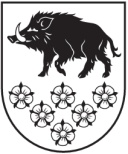 KANDAVAS NOVADA DOMEKANDAVAS NOVADA IEPIRKUMA KOMISIJADārza iela 6, Kandava, Kandavas novads, LV - 3120 Reģ. Nr.90000050886,Tālrunis 631 82028, fakss 631 82027, e-pasts: dome@kandava.lvKandavā2017.gada 28.aprīlī						Ieinteresētajam pretendentamPar atbildi uz jautājumu Iepirkumam ar ID Nr. KND 2017/7Kandavas novada dome ir saņēmusi Jūsu jautājumus par iepirkuma „Parka pie Kārļa Mīlenbaha vidusskolas labiekārtošanas būvprojekta izstrāde un autoruzraudzība” , ID Nr. KND 2017/7 (turpmāk - Iepirkums), dokumentācijā ietvertajām prasībām un sniedz šādu atbildes:Jautājums:Neatveras nolikumam pievienotā topogrāfija, lai izvērtētu esošo situāciju un esošās pazemes komunikācijas. Lūdzu to atsūtīt uz e-pastu____.Atbilde: Tehniskās problēmas ar topogrāfijas atvēršanu novērstas, topogrāfija pieejama mājas lapā www.kandava.lv zem iepirkuma „Parka pie Kandavas Kārļa Mīlenbaha vidusskolas labiekārtošanas būvprojekta izstrāde un autoruzraudzība” ID Nr. 2017/7 nolikuma „Topogrāfija - 7.pielikums”. Topogrāfija nosūtīta arī uz Jūsu e-pastu ____. Jautājums:Kāda ir projektam paredzētā kopējā visu piecu kārtu zemes platība? Nav skaidrības, vai esošā topogrāfija būs pietiekamā apjomā projektējamajiem inženiertīklu pieslēgumiem;Atbilde:Projektējamās teritorijas platība ir aptuveni 15188 kvadrātmetri.Jautājums:Tehniskā specifikācija objektam ir nekonkrēta projekta izstrādei. Cik plata plānota Parka iela, kādas kategorijas iela ir paredzēta, kādas slodzes ielas segumam ieplānotas? Vai nepieciešami gājēju celiņi gar Parka ielu? Cik platas projektējamās ietves, ja tādas nepieciešamas? Vai Parka ielai ir noteiktas sarkanās līnijas?Atbilde:Parka ielas sākumā ielas platumu var paredzēt 6 m, pārejot uz 5 m platumu liepu alejā, tomēr iepirkumu komisija uzskata, ka šis ir būvprojekta izstrādes jautājums, projektētājs var brīvi piedāvāt risinājumu un redzējumu, par ko var vienoties ar Pasūtītāju būvsapulcēs. Parka ielas slodzi projektēt tā, lai pa to varētu pārvietoties atkritumu izvešanas autotransports. Gar parka ielu nav nepieciešami gājēju celiņi. Sarkanās līnijas Parka ielai noteiktas pa īpašuma robežu, saskaņā ar Kandavas novada domes saistošajiem noteikumiem Nr.19 „Kandavas novada teritorijas plānojuma 2011.-2023.gadam „Grafiskā daļa un teritorijas izmantošanas un apbūves noteikumi””.Jautājums:Kur ir iespējamie pieslēgumi, sadales kastes projektējamajam parka apgaismojumam?Atbilde:Iespējamais pieslēgums, sadales kaste projektējamam parka apgaismojumam atrodas Skolas ielas malā nozarojuma sadalnē.Jautājums:Vai ir paredzēta lietus ūdens kanalizācijas sistēma (LKT) Parka ielai, auto stāvvietai, skolas parkam? Kur atrodas iespējamais pieslēgums? Vai nevajag arī laistīšanas krānus plānotajiem apstādījumiem?  Kur iespējams pieslēgties iespējami nepieciešamajiem ūdens apgādes tīkliem, jo tāda projekta sadaļa nav ietverta nolikumā;Atbilde:Nav paredzēta lietus ūdens kanalizācijas sistēma Parka ielai, auto stāvvietai, skolas parkam, bet virsējā lietus ūdens atvade. Nepieciešams projektēt pareizu kritumu lietus ūdens iesūcināšanai zālājā. Esošs lietus ūdens kanalizācijas pieslēgums nav. Nav paredzēti laistīšanas krāni plānotajiem apstādījumiem. Paredzēt risinājumu, lai rotaļu laukumā bedrē zem batuta nekrātos ūdens. Jautājums:Vai tiek saglabāti gaisa vadi uz stabiem šķērsām pāri parka teritorijai? Kas ir to īpašnieks, kādas inž. komunikācijas vadi tie ir?Atbilde:Gaisa vadi uz stabiem parka teritorijā nav, 20 kV kabelis ierakts zemē, nepieciešams pieprasīt tehniskos noteikumus no AS „Sadales tīkls”.Jautājums:Vai ir veikta ģeoloģiskā izpēte, kas nepieciešama pareizai pamatnes izveidei:-saules pulksteņa novietnei;-autostāvvietām;- projektējamajai Parka ielai (pāris šurfu);Atbilde:Nav veikta ģeoloģiskā izpēte. Jautājums:Kādām slodzēm paredzēt parka celiņus, cik platus (vai ziemas kopšana nav plānota ar traktortehniku parka teritorijas celiņiem, miskastes izvešanai, lapu novākšanai)?Atbilde:Parka celiņu ziemas kopšana paredzēta ar mazo traktortehniku. Parka celiņu slodzes paredzēt līdz 3,5 tonnām. Pēc parka skices maģistrālo celiņu platums paredzēts 2,5 m, pārējo celiņu platums 1,5 m, tomēr projektētājam būs iespēja dot savu risinājumu, bet paredzot celiņu platumu ne mazāku kā 1,5 m, lai uz pastaigu celiņiem varētu izmainīties māmiņas ar bērnu ratiņiem.Jautājums:Nav saprotama prasība par būvtāfeles uzstādīšanu projekta izstrādātājam. To parasti veic uzsākot būvdarbus objekta būvnieks. Lūgums precizēt šo prasījumu.Atbilde:Pēc ministru kabineta noteikumiem Nr. 633 „Autoceļu un ielu būvnoteikumi” nav obligāta prasība pēc būvtāfeles uzstādīšanas, bet tā kā būvprojekta pirmā kārta tiks īstenota piesaistot publisko finansējumu no Eiropas Savienības Eiropas Lauksaimniecības fonda lauku attīstībai, tad Pasūtītājs paredz sabiedrības informēšanu, prasību iekļaujot Tehniskajā specifikācijā, kas Pretendentam jāņem vērā pie sava piedāvājuma iesniegšanas, paredzot finansējumu būvtāfeles izgatavošanai un uzstādīšanai.Jautājums:Lūdzu papildus paskaidrot prasību pretendentam, kas ir SIA ar konkursam pieaicinātiem atsevišķiem speciālistiem un sadarbības partneriem-arī SIA:„12.9.2. pašvaldības izdotu izziņu par to, ka attiecīgajai personai nebija nekustamā īpašuma nodokļa parādu”. Vai šī prasība attiecas uz visiem speciālistiem, projekta dalībniekiem;Atbilde:Nolikuma 12.9.2. apakšpunkts atspoguļo Publisko iepirkumu likuma 9. panta vienpadsmito daļu.Šī prasība attiecas uz pretendentu un uz personu uz kuras iespējām pretendents balstās, lai apliecinātu, ka tā kvalifikācija atbilst prasībām.Jautājums:Lūdzu papildus paskaidrot projektēšanas līguma punktu: ” 6.5. Ne akta par būves pieņemšanu ekspluatācijā parakstīšana, ne arī DARBA nodošanas – pieņemšanas akta parakstīšana neatbrīvo IZPILDĪTĀJU no atbildības par slēptiem, aktu parakstīšanas laikā nekonstatētiem trūkumiem (defektiem).” Cik ilgi var tikt konstatēti PROJEKTĒTĀJA trūkumi pēc būves nodošanas ekspluatācijā?Atbilde:Vismaz 5 gadus pēc objekta nodošanas ekspluatācijā, kas būs arī garantijas termiņa laiks, kāds tiks prasīts būvdarbiem. Tas attiecināms uz situācijām, ja radušies kādi defekti, kas nav būvdarbu veicēja nekvalitatīvi izpildītu darbu dēļ, bet projektētāja vainas dēļ, piemēram, projektētājs nav veicis pietiekamu izpēti vai kļūdījies aprēķinos.Jautājums:Lūdzu papildus paskaidrot projektēšanas autoruzraudzības līguma punktu, kas domāts zem trešo personu atļaujām, kuru izmaksas būtu jāparedz projekta izstrādei: ” 2.4. IZPILDĪTĀJS apliecina, ka Līgumcenā iekļautas visas DARBU izmaksas, kas saistītas ar attiecīgo DARBU pilnīgu un kvalitatīvu izpildi saskaņā ar tehnisko specifikāciju, tehnisko piedāvājumu un izstrādāto būvprojektu. LĪGUMCENĀ arī iekļautas izmaksas, kas saistītas ar speciālistu darba apmaksu, piegādes izpildei nepieciešamo līgumu slēgšanu, komandējumiem, nodokļiem un nodevām, kā arī nepieciešamo atļauju saņemšanu no trešajām personām.”Atbildēt lūdzu uz adresi _____.Atbilde:Ar trešo personu atļaujām saprotami tehniskie noteikumi, atļaujas, skaņojumi u.t.t., ja tādi nepieciešami. Ar šo līguma punktu netiek pateikts, ka Izpildītājam radīsies izmaksas, kas saistītas ar trešo personu atļaujām, bet Pasūtītājs norāda, ka, ja šādas izmaksas radīsies, tad tās atsevišķi netiks apmaksātas, tām jābūt iekļautām līgumcenā, ko Pretendentam jāņem vērā pie sava piedāvājuma iesniegšanas. Iepirkuma komisijas priekšsēdētājs				Egils Dude